13. Fluid Mechanics homework problems (Physical Science)Name and date submitted (3 pts): Instructions: Using this form as a template, create space in the document below and write or type your answers. Turn in your completed work as an email attachment.  (15 questions, 100 points possible).T/F: Pressure: Fluid particles are always moving, bumping the container and causing pressure. T/F: Pascal’s Law states, “If you change the pressure in a confined fluid, that change is felt equally throughout all the fluid.”T/F: 1 Pascal is equal to 1 Newton of force over a square meter (N/m2)T/F: Archimedes’ Principle states, “A submerged or partially-submerged object is buoyed up by a force equal to the weight of the fluid it is displacing.”When you go deeper in the water, the pressure increases becauseThere is more salt in the waterThere is more water on top of youThe water temperature gets colderThere are living organisms in the waterIn a certain hydraulic machine, the input piston has an area of 2 cm2 and the output piston has an area of 32 cm2. The output force will be ____________ the input force.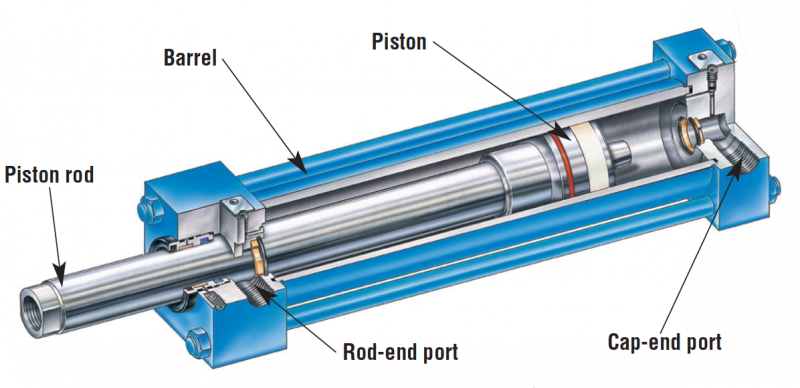 16 times1/16 of32 times1/32 ofThe pascal is a unit ofPressureForceMassVolumePressure is ForceVolume x forceForce / areaForce / volumeSuitable units of pressure areFeet-poundsPounds per square inchNewtons per square meterAll of the aboveA & B onlyB & C onlySuitable units for the flowrate of a fluid areGallons per minutem3 per second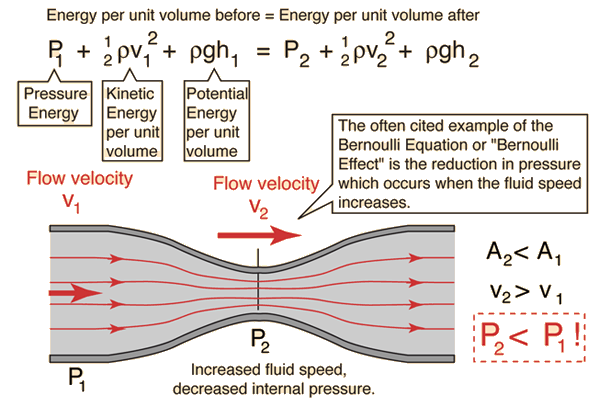 ft3/secall of the aboveBernoulli’s Principle statesA fluid’s pressure increases as its speed increasesA fluid’s pressure decreases as its speed increasesA fluid’s volume increases as its pressure increasesA fluid’s volume increases as its force increasesWhen you compare the air pressure above the wing of a moving airplane to the air pressure below the wing,There will be less pressure above the wingThere will be less pressure below the wingThere will be equal pressure above and below the wingNot enough information to tellSteel ships float because within their hulls are large volumes of WaterBallastAirInsulationIn the figure, the man (who weighs 686 N) and elephant (which weighs 11,760 N) are at equilibrium (perfectly balanced). What is the diameter in meters of the platform the man is standing on?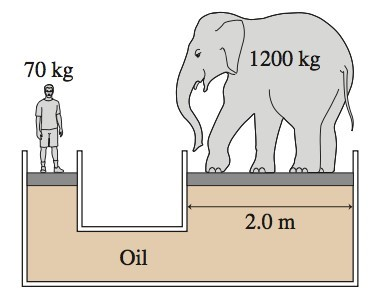 The small piston “A1” has a surface area of 2 in2, and the large piston “A2” has a surface area of 100 in2.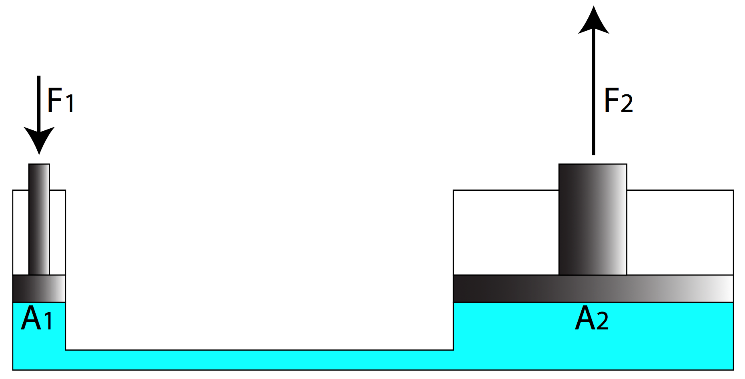 If you want to lift 1,000 lbs with piston A2, how much force do you need to apply to piston A1?  Using the same information, how far does piston A1 need to travel in order to move piston A2 a distance of 1 inch? Using the same information, what is the ‘mechanical advantage’ of this hydraulic machine? 